مقدمة:ان تحديد قواعد متفق عليها هو امر مهم وحتمي للعمل المشترك مستقبلا. فقد تتطرق ملائمة التوقعات الى ابعاد مختلفة ومتنوعة للعمل معا كمجموعة.نكشف من خلال هذه الكراسة الصعوبات في اتخاذ القرارات الجماعية والاجماع على شيء مشترك. نصل من خلال المجموعة الى اتفاق جماعي يلبي طلباتنا واحتياجاتنا كافراد وكمجموعة وفق توقعاتنا من شبيبة اجبال المميزون .فهرسفعالية: كبوسلة التوقعات   ألأهداف: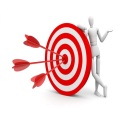 توضيح توقعات الفرد من المجموعة ومن سير اللقاءاتاختيار اسم للمجموعة الذي بدوره يؤدي الى ترابط وثقة في المجموعةبناء دستور وتعهد خاص بالمجموعة.ألفئة المستهدَفة: 10-18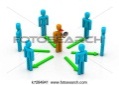 ألمدة الزمنية: ساعة ونصف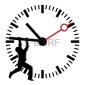 المواد اللازمة: قنينة ماء, مقص, شريط لاصق, اوراق بيضاء, برستول كبير, الوان طوش, ملصقات ضاحكة.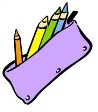 سير الفعالية: 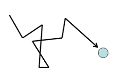 المرحلة الاولى: 
يوزع المرشد اوراق على المشتركين, يطلب منهم ان يقوموا بكتابة توقعات من المجموعة, امنيات التي يريدونها ان تتحقق حتى اخر لقاء للمجموعة وكتابة الاسم على الورقة, بينما المرشد يقوم بقص القنينة من النصف كي تكون امكانية لوضع جميع توقعات الافراد داخلها. يقوم المرشد بالتطرق الى التتوقعات, واتاحة المجال لافراد المجموعة (لمن يريد المشاركة) بان يشارك توقعاته  مع المجموعة, ثم وضع جميع التوقعات والصاقها بشريط لاصق. على المرشد الشرح للطلاب انه في اخر لقاء سوف نفتح الكبسولة والفحص هل تحققتت توقعاتنا ام لا (يتم حفظ الكبسولة في مكان ما بالغرفة).المرحلة الثانية: 
نقوم بتقسيم المجموعة الى مجموعات صغيرة مكونة من 3-4 افراد بحيث كل مجموعة تتناقش فيما بينها على مبدأ الذي برايهم يعتبر مهم جدا لاستمرارية المجموعة.
يعرض الافراد المبدأ الذي قاموا باختياره امام باقي المجموعة ومناقشة اهميته, ومن ثم كتابة كل مبدأ من المبدائ التي اقترحتها المجموعات بخط كبير على برستول كبير وبذلك نكون دستور للمجموعة.
على برستول صغير يقوم كل افراد المجموعة بالتوقيع على البرستول الامر الذي يدل على موافقتهم على اتتباع الدستور . المرحلة الثالثة:
كل مجموعة صغيرة تقوم باقتراح اسم للمجموعة, تعرض جميع المجموعات الاسماء المقترحة, كل فرد يتلقى 3 ملصقات ضاحكة بحيث بامكانه التصويت لثلاثة اقتراحات, الاسم الذي يحصل على اكبر عدد من الملصقات هو اسم المجموعة..فعالية: نبني توقعات ونكسر الخوفألأهداف:توضيح مركبات حركتنا اجيال .مشاركة توقعات الافراد في مجموعة ومناقشتها.ألفئة المستهدَفة: 10-18ألمدة الزمنية: ساعة ونصفالمواد اللازمة: اوراق بيضاء واودوات كتابة, برستول, صمغ.سير الفعالية: المرحلة الاولى:يقوم المرشد بتوزيع اوراق بيضاء على كل فرد. يطلب المرشد من كل فرد ان يقوم بطي الورقة 6 طيات متساويات وبعدها عليهم ان يفتحوا الورقة من جديد بحيث تظهر تقسيمات الطي. في كل مربع الذي كونته الطيات على كل فرد ان يكتب توقع او تخوف من سير اللقاءات في مجموعتنا اجيال.(على المرشد ان يشجعهم ان يكتبوا 6 امور)يطلب المرشد من الافراد ان ينظروا في قائكمة المخاوف او التوقعات وان يقوم بتمزيق 2 من المخاوف او التوقعات التي بعينيه هن غير مهمات- وهكذا يتبقى لديه 4. ومرة اخرى, يطلب المرشد ان يقوم الافراد بالتمعن في المخاوف التي كتبوها ويمزقون 2 من المخاوف التي لا تعتبر مهمة بالمقارنة بالباقي. ومن ثم يحلس جميع الافراد في مجموعة ويقوم كل فرد بمشاركة ما تبقى لديه من مخاوف او توقعات .اسئلة للنقاش:كيف شعرتم خلال التمرين؟ هل كان سهل عليكم ام كان من الصعب ان تختاروا 6 توقعات ومخاوفهل التوقعات او المخاوف التي بقيتم معها حتى النهاية هم كانوا من المخاوف والتوقعات التي كتبتموها في البداية؟هل كان صعب عليكم ان تقوموا بالتنازل عن توقعات ومخاوف معينة التي قمتم بتمزيقها؟المر حلة الثانيةيقوم المرشد بتقسيم المجموعة الى مجموعات صغيرة مكونة من 5-6 افراد. في كل مجموعة يفحص الافراد التوقعات والمخاوف حسب الامور التالية:هل هنالك مخاوف او توقعات مشتركة بين افراد المجموعة الصغيرة ؟بماذا تتميز المخاوف والتوفعات التي كتبتموها ؟المرحلة الثالثة :يقوم المرشد في جمع جميع التوقعات والمخاوف التي بقيت مع الافراد ويقوم الافراد بمساعجة صمغ بتدبيقها على برستوال ويقومون بتعليقها في الغرفة (في نهاية السنة يقوم المرشد والافراد بالتمعن بالمخاوف والتوقعات التي كانت لدى الافراد, وفحص هل تم التغلب على المخاوف وهل تحققت التوقعات؟)فعالية: خطوة نحو الامانألأهداف:الملائمة في التوقعات المختلفة بين افراد المجموعةالمساهمة في خلق جو متجانس في المجموعة ولتعميق التعارف بين الافراد.ألفئة المستهدَفة: 10-18ألمدة الزمنية: ساعة ونصفالمواد اللازمة:  برستول لكل فرد, اقلام, برستول, صمغ.سير الفعالية: المرحلة الاولى: يجلس الافراد في دائرة ويتلقى كل منهم برستول وقلم, يقوم كل فرد بوضع رجله على برستول ويقوم بتحديد رجله على البرستول , في داخل البرستول يكتب الفرد توقع شخصي لديه من هذه اللقاءات.يضع الافراد جميع البرستولات على الارض ويقومون بالتجول بين التوقعات المختلفة وعلى كل فرد ان يختار توقع اخر من الذي كتبه ويقف بجانبه.المرحلة الثانية:يقوم كل فرد بقراءة التوقع الذي كتبه داخل محيط القدم المرسومة على البرستول ويشرح لماذا اختار هذا التوقع.بعد ذلك, كل مشترك يقوم بمشاركة المجموعة باي توقع هو اختار في المرحلة الاولى ولماذا.اسئلة للنقاش:هل رايتم توقعا مشترك بين اصدقائكم؟المرحلة الثالثة: يقوم ك فرد بقص صورة القدم التي رسمهل على البرستول ويقومون يتجميع جميع التوقعات التي كتبوها على برستول واحد وكبير وتعليقه في الغرفةفعالية: دستورنا يوحدناألأهداف:يصل افراد المجموعة الى اتفاق حول قوانين المجموعةيتعهد كل فرد بالالتزام بالقوانين التي قاموا بصياغتها معاألفئة المستهدَفة: 10-18ألمدة الزمنية: ساعة ونصفالمواد اللازمة: اوراق بيضاء,سير الفعالية: المرحلة الاولى:يقوم المرشد بتوزيع اوراق بيضاء واقلام لكل فرد وعلى كل فرد ان يكتب حسب رايه ما هي القوانين التي برايه عليها ان تكون موجودة في المجموعة كي نخافظ على استمراريتها؟كل فرد بختار لنفسه 3 قوانين مهمة برايه ان تكون في المجموعة ويقوم بمشاركتها لجميع افراد المجموعة ويقوم المرشد بكتابة على اللوح كل قانون جديد ومختلف.يقوم المرشد باعطاء الفرصة اذا كان هنالك قوانين كثيرة باختيار  عشرة قوانين مناسبة وكتابتها على برستول بمساعدة الافراد وتعليقها في الغرفة مع توقيع لكل فرد في اخر الدستور.المرحلة الثانية: يقوم المرشد بتقسيم افراد المجموعة الى مجموعات مكونة من 4 افراد كل مجموعة تقوم بترتيب القوانين حسب الاهمية التي تراها (مع موافقة جميع الاعضاء).المرحلة الثالثة:كل مندوب عن مجموعة يعرض الترتيب الذي اختارته مجموعته ويعرضه على باقي المجموعات. يقوم المرشد باعطاء الفرصة اذا كان هنالك قوانين كثيرة باختيار عشرة قوانين مناسبة وكتابتها على برستول بمساعدة الافراد وتعليقها في الغرفة مع توقيع لكل فرد في اخر الدستور.افكار اخرى لملائمة التوقعات في المجموعة:حبل التوقعات: كل فرد يتلقى 3 برستول حجم صغير , علي كل برستول عليه ان يكتب مرة توقعات من نفسه, مرة توقعات من المرشد ومرة توقعات من افراد المجموعة. ومن ثم يقوم كل فرد بعرض ما لديه من توقعات ومشاركتها مع افراد المجموعة. ثم يقوم المرشد بتعليق حبل واخضار ملقط وتعليق جميع التوقعات على الحبل.شجرة التوقعات: يقوم المرشد وافراد المجموعة بتحضير شجرة بمساعدة برستول كبير , كل فرد يتلقى جزء من مركبات الشجرة : ورق شجرة , غصن, ثمرة. على ورق الشجرة على الفرد ان يقوم بكتابة توقعاته من نفسه, على الغصن على الفرد ان يقوم بكتب التوقعات من المرشد وعلى الثمرة يكتب الفرد توقعاته من المجموعة.يقوم الافراد بعرض التوقعات في المجموعة , وبعدها يقومون بتزيين وتعليق توقعاتهم على الشجرة. طوفي: يقوم المرشد بتوزيع 3 طوفي ب 3 الوان على كل فرد مثلا: طوفي ازرق يرمز الى توقعاتي من نفسي, طوفي اخضر يرمز الى توقعاتي من المرشد, طوفي برتقالي يرمز الى توقعاتي من افراد المجموعة.نجوم التوقعات: يتلقى الافراد مقصات وبرستول, يقوم كل فرد برسم نجمة وكتابة توقع في داخلها ثم قصها بصورة نجمة. من ثم يشارك الافراد توقعاته مع باقي افراد المجموعة. يقوم الافراد بتعليق نجوم التوقعات على سقف الغرفة ان امكن وفي كل مرة بتحقق توقع لاحد الافراد نقوم بازالة النجمة خلال السنة.فعالية: يد واحدة لا تصفقألأهداف: سرعة البديهة لايجاد حلول فورية تفيد المجموعةتكتل العلاقات في المجموعة الاجيالية. تنمية روح التعاون وروح الجماعة والقدرة على حل المشاكل بالاعتماد على النفس بتروي و عقلانية.ألفئة المستهدَفة: 13-18ألمدة الزمنية: 45 دقيقةالمواد اللازمة: اسياخ خشبية, مرشملو, كيس لجمع المال.سير الفعالية: المرحلة الاولى:كل مشترك يتلقى عود خشب في اعلاه يوجد قطعة مرشملو, على كل مشترك ان يحاول ان ياكل المرشملو بشرط! ان لا يرفع يده اكثر من علو الكتف وممنوع عليه ان يطوي يده.الهدف من اللعبة هو ان ياكل الافراد قطعة المارشملو. بعد عدة محاولات يفهم كل فرد انه لا يستطيع ان بأكل المرشميلو لوحده ويفهم ان عليهم ان يطعموا احدهم الاخر.نقاش:ماذا تعلمتم من هذه التجربة؟هل تعتقدون ان التعاون هو اساس نجاح المجموعة؟في اجيال نحن اصدقاء ومجموعة اللتي تتعاون مع افرادها وتقوم بالعمل الجماعي المشترك لانجاح المهام.المرحلة الثانية: على افراد المجموعة الوقوف بشكل دائري وإغماض العينين وبعد ذلك مد الأيدي للامام ثم تحريكها بشكل عشوائي مع الثبات في الوقوف. يجب عليهم ان يقومون تشابك الأيدي بشكل عشوائي. ومن ثم يقوم الافراد فتح العينين والنظر إلى وضعية الأيدي.  المهمة هي ان يقوموا بمحاولة فك الأيادي بشكل منطقي وسلس ( سياسي ) وبدون إحداث أي ضرر للآخرين.المرحلة الثالثة :على المرشد ان يقوم بإحضار كيس, اطلب من كل فرد دفع ما يستطيع من المال ووضعه في الكيس. استفز الفريق بأنك ستأخذ المال إذا لم يخرجوا بقرار واحد وإذا لم  يحددوا ماذا سيفعلون بالمال.  اعط لكل شخص دقيقة واحدة.  حدد واحداً من الطلبة بشكل سري لمعارضة إي قرار تتخذه المجموعة والى فترة معينة فقط. اتفق مع الطالب الذي حددته للمعارضة أن يوافق على القرار في نهاية المطاف. المرحلة الرابعة:يقوم المرشد باحضار حبل طويل وترتيبه حسب ما هو مبين ادناه على المرشد ان يقوم بتقسيم المجموعة الى مجموعات صغيرة مكونة من 4 الى 5 افراد.كل مجموعة عليها ان تعبر على مسار الحبل شرط ان لا تلامس اقدامهم الارض.يقوم المرشد بقياس الوقت لكل محموعة المحموعة التي تعبر المسار بوقت اقصر هي الفائزة.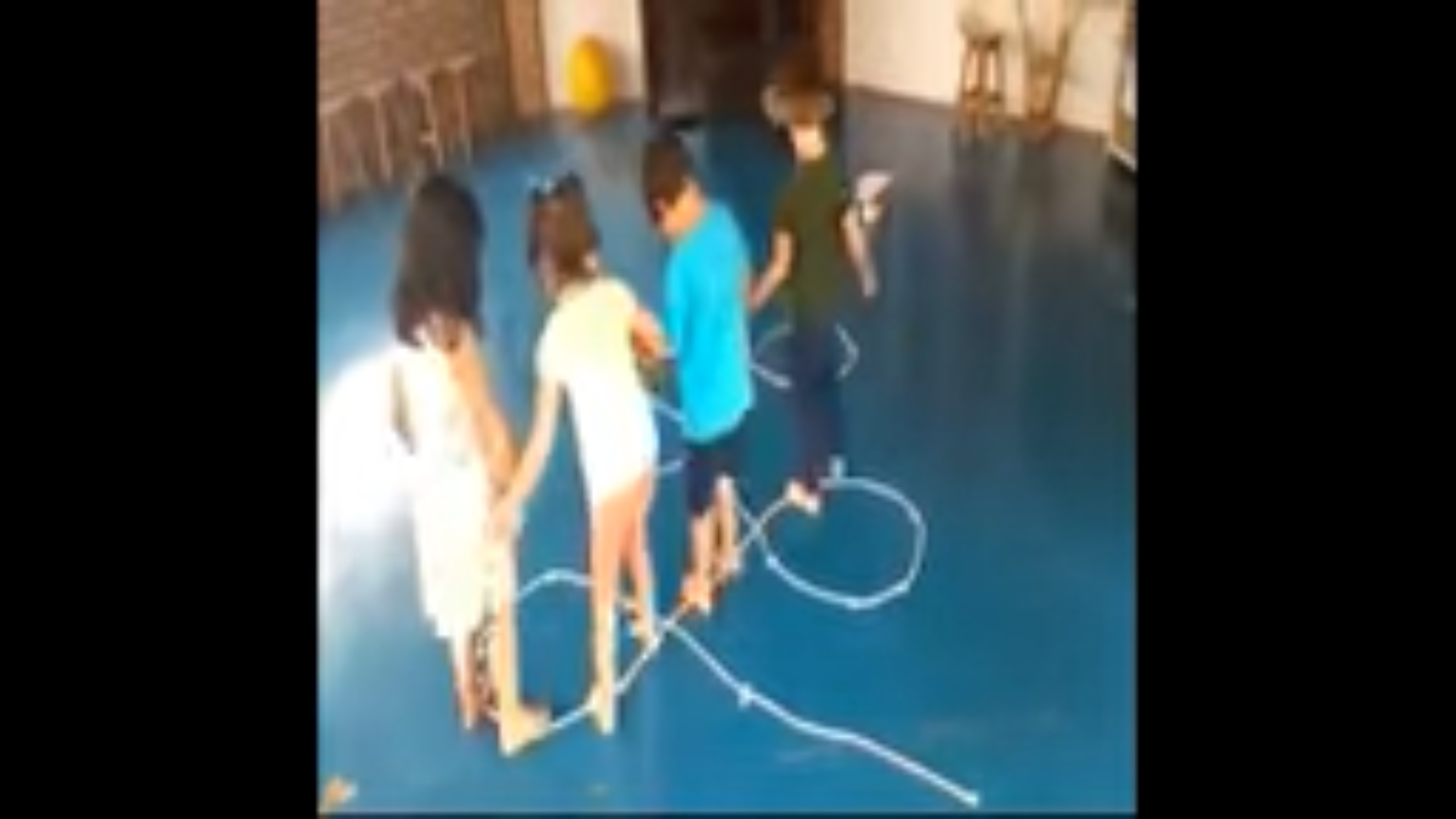 تلخيص:يجلس المرشد وافراد المجموعة في دائرة ويقوم المرشد بعرض الملحق 1 على الارض , يقوم الافراد باختيار جملة التي يؤمنون بها واعطاء امثلة عن التعاون حصلت معهم او قصص عن التعاون والمشاركة .ملحق 1:بمفردنا يمكننا أن ننجز القليل جدا؛ لكن معا يمكننا أن نفعل الكثير.
هيلين كيلرالموهبة تجعلك تفوز بالألعاب، ولكن العمل الجماعي يجعلنا نحصد البطولات.
مايكل جوردان
العمل الجماعي هو القدرة على العمل معا برؤية مشتركة ويمنحنا القدرة على توجيه الإنجازات الفردية باتجاه الأهداف. ذلك هو الوقود الذي يسمح للناس العاديين تحقيق نتائج غير عادية.
أندرو كارنيجي

كم هو قوي نور الوحدة لدرجة تمكنه من أن يضيء الأرض كلها.
بهاء الله (1817-1892)؛ مؤسس البهائية
نكون معا، هذه هي البداية، والبقاء معا هو التقدم، والعمل معا هو النجاح.
هنري فورد
إذا شغلا رجلان معا نفس الوظيفة في كل الوقت، فان هذا معناه ان واحد منهما لا نفع منه، اما إذا اختلفا في كل وقت، فان لا نفع منهما كليهما.
داريل ف. زانوك
إنجازات المنظمة هي نتائج جهد مشترك لكل فرد فيها.
فينس لومبارديالشيء الجميل في العمل الجماعي هو أن الاخرين يكونوا دائما بجانبك.
مارجريت كارتيتذكر ان العمل الجماعي يبدأ من خلال بناء الثقة. والطريقة الوحيدة للقيام بذلك هي للتغلب على حاجتنا للحصانة.
باتريك لينسيوني
أنا أحب أن أسمع جوقة. أنا أحب الإنسانية ... لأرى وجوه اناس حقيقيين يكرسون أنفسهم إلى قطعة من الموسيقى. أنا أحب العمل الجماعي. فهو يجعلني أشعر بالتفاؤل إزاء الجنس البشري.
قوة الفريق هو كل فرد. قوة كل عضو هو الفريق.
فيل جاكسونتذكر ان سلوك كل فرد يتوقف عليه مصير الجميع.
الإسكندر الأكبر
يتطلب اشعال النارقطعتين من الصوان.
لويزا ماي ألكوت
هناك قيمة لا تصدق في أن نكون في خدمة الآخرين.
إليزابيث بيرغ – المؤلفالعمل الجماعي يقسم المهمة ويضاعف النجاح.
غير معروفنسبة كلمة نحن الى كلمة أنا هو أفضل مؤشر لتنمية روح الفريق.
لويس. إيرغنكلما زاد الاخلاص للمجموعة تجاه المجموعة، زاد الدافع بين الأعضاء لتحقيق أهداف المجموعة، وكلما زاد احتمال أن يحقق الفريق أهدافه.
ليكرت
الطريق إلى العظمة هو ان تكون جنبا إلى جنب مع الآخرين.
بالتاسار ، كاهن اسبانيفعالية: اثنان افضل من واحدألأهداف:* التعاون وتوطيد العلاقات بين افراد المجموعة. * اتخاذ القرارات الجماعية والاتفاق عليها. *  الحوار مع الاخرين.                                                                                                                                                                                                                                                                                                                                                                                            ألفئة المستهدَفة: 13-18    ألمدة الزمنية: ساعة ونصف   المواد اللازمة:   مسلتزمات تحضير كرات الشوكولا: 200 غرام بسكوت, 10 ملاعق سكر, 5 ملاعق كاكاو, نصف كاسة حليب, 100 غرام زبدة, لوح شوكولا مرير, جوز الهند, وعاء لخلط المكونات, ورق فضي, بالون, صابون, حبال (خيوط) – يجب توفير اداة لتسخين المكونات لتحضير الكعكة. سير الفعالية: المرحلة الاولى:يرتب المرشد الكراسي على شكل سفينة, يطلب المرشد من الافراد ان يقفوا على الكراسي ويبقى اثنان من الافراد  في وسط المسفينة على الارض ويتكفلون بمهمة سحب الكراسي اثناء تنقل المشتركين عليها ويقوم الافراد بالتنقل على الكراسي. يقوم الشخص المكلف بسحب الكراسي بسحب الكرسي الفارغ قبل أن ينتقل علية أحد أفراد المجموعة أي أن يسحب كرسي تلو الآخر حتى يبقى عدد محدود من الأفراد ومن الكراسي. المرحلة الثانية:يجلس افراد المجموعة في دائرة ويقومون باغلاق عيونهم , يبدأ مشترك اول في سرد قصة عن طريق قول جملة واحدة فقط!  ثم يقوم الشخص الذي يليه باكمال كلمة اخرى لما يراه مناسبا وهكذا حتى اخر مشترك .  المرحلة الثالثة: يتفق افراد المجموعة على اختيار شخص من بينهم " كثير الكلام " ولا يستسلم بسهولة ليقوم بدور " محامي الشيطان " أي الدفاع عن أفكار سلبية. يقوم " محامي الشيطان " بالجلوس مقابل الفريق وعلى بعد منهم. 
على المجموعة المتدربة أن تناقش القضية أو المشروع مع " محامي الشيطان ) في حين يقوم هو بدوره للدفاع عن وجهة نظر معارضة للقضية أو المشروع.  يطول الصراع بين الطرفين ويشتد ( تلاحظ أثناء الحوار أن هناك تطرق لقضايا وامور تتعلق بالقضية لم تؤخذ بعين الاعتبار من ذي قبل ) وكل لحظة يشعر " محامي الشيطان " انه اقتنع بوجهة نظر الفريق يقوم بتقريب مقعدة من الفريق. يتوقع ان تصل المجموعة لوقت لا تجد فيه ضرورة لمحامي الشيطان، حيث يقوم أعضاء الفريق بالتفكير العميق وإقناع   " محامي الشيطان " إلى أن يصبح مدافع عن القضية مثلهم ويجلس في صفهم. مثال : يتفق الفريق على تنسيق حملات نظافة في قرية ما تعاني من التلوث . محامي الشيطان : حملات النظافة لا يوجد منها جدوى لان المكان سوف يتلوث من جديد مع مرور الوقت .  احد اعضاء الفريق : لا تقل ذلك لاننا سوف نصحب عملنا بكتيب يحث على النظافة ويوضح اضرار  التلوث . المرحلة الرابعة:يقوم المرشد باعطاء مهام للمشتركين وفي نهاية كل مهمة يتلقون مركب منمركلات تحضير كرات الشوكلا.:على المشتركين او يقوموا يترتيب طاولة عمل لتجهيز الكعكة - يتلقوا بسكوت بعد اتمام المهمةيقف المرشد والمشتركين في سرب , المرشد يقوم بتعبئته بمياه ويقوم بتغطية البالون بالصابون , على الافراد ان يقووا بتمرير الصابون دون ان يقع, وعليهم ان لا يتحركوا من مكانهم. – يتلقى الافراد  كاكاو+ لوح شوكلا مريريحضر المرشد ورق فضي ويقوم بتكوير من 15-30 كرة بحيث في واحدة من الكرات يضع قصاصة ورق التي فيها يقوم بارشادهم على مكان السكر ويوزع الورق الفضي في انحاء الغرفة, يقوم المرشد بتوزيع خيوط التي بمسادتها يربط افراد المجموعة ارجلهم ببعضهم البعض وينطلقون الى المهمة حتى ان يجدوا القصاصة . – يتلقى الافراد سكر+ حليبيقوم المرشد باخفاء غرض صغير قبل بدأ الفعالية ويطلب من الافراد ان يبحثوا عن الغرض – يتلقى الافراد زبدة 200 غرام+ جوز الهند يقوم الافراد بغسل ايديهم بالماء والصابون وبدأ التحضير ( ممكن استعمال الكفوف)تلخيص:يقوم المرشد مع افراد المجموعة باكل كرات الشوكولا وخلال الاكل يقوم الافراد بتلخيص الفعالية:كيف شعرتم  بالعمل كفريق؟ما هي قيمة التعاون والعمل المشترك في المجموعة حسب رايكم؟فعالية: المعجزات وليدة الاشخاص المتحدينألأهداف:*  حث افراد المجموعة على المبادرة للعمل الاجتماعي .* المساهمة في تكتل المجموعة وتوضيح اهمية العمل المشترك.ألفئة المستهدَفة: 13-18ألمدة الزمنية: ساعة ونصفالمواد اللازمة:   حلقة, 5 رزمات كاسات للمشروبات الساخنة, 4 دلاء فارغة, مسطرتين خشبسير الفعالية: المرحلة الاولى:يقوم الاولاد بالوقوف في دائرة ويمسك كل منهم يد الاخر بحيث ان هدف الفعالية تكون ان نمرر الحلقة من اول فرد حتى اخر فرد عن طريق تمريرها عبر جسم كل مشتركالمرحلة الثانية:يقوم المرشد بتقسيم افراد المجموعة الى 5 مجموعات صغيرة, كل مجموعة تتلقى رزمة كاسات شرب (كاسات للمشروبات الساخنة) المهمة  هي ان تقوم المجموعة ببناء مجسم من الكاسات الذي يتميز ب: الثبات, والطول بحيث ان المجموعة الفائزة هي تلك التي تقوم ببناء اطول واثبت مجسم. شرط: على التحدي ان يتم دون كلام بين افراد المجموعة, اذا تكلم احدهم مع الاخر يسحب المرشد كاسة واحدة من المجموعة.المرحلة الثانية:	يقوم المرشد بتقسيم المجموعة الكبيرة الى مجموعتين صغيرتين بحيث يكون تحدي بينهم:يقف افراد المجموعة في صف مرتب, بحيث في الطرفين هنالك دلوين من المياه, دلو في جهة معينة يكون مليء بالمياه والدلو على الجهة الاخرى فارغ. على الافراد ان يقوموا بنقل المياه من الدلو المليء الى الدلو المفارغ عن طريق تمرير المياه باليد فقط!! بعد الانتهاء يقوم المرشد باحضار مسطرة خشب ويقوم قياس كميه المياه التي حصلت عليها المجموعة الاولى. ويقوم باحضار مسطرة خشب اخرى لنفس العملية للمجموعة الاخرى .تلخيص:يقوم المرشد بجمع افراد المجموعة ويقومون بتلخيص الفعاليات. يقوم المرشد بسال افراد المجموعة عن القيمة الاساسية التي تعتمد عليها جميع القعاليات التي مروا بها في هذا اللقاء. يطلب المرشد من الافراج ان يقوموا بمشاركة المجموعة بمواقف تعاون ومشاركة التي قاموا بها. فعالية: متحدين نقف, متفرقين نسقط.ألأهداف:تحقيق اهداف بمساعدة المجموعة التعاون والمشاركة لبناء ناتج مشترك ألفئة المستهدَفة: بالونات, 4 علب فارغة, 6 قصاصات مستطيلية فارغة لكل مشترك, اوراق برستول بيضاء A4 ألمدة الزمنية: 6 قصاصات ورق لكل مشترك, 4 سلال او علب فارغة, برستول A4 لكل فرد, صمغ, الوان, فرشايات للصمغ, بالونات.المواد اللازمة: المرحلة الاولى: يحضر المرشد بالونات ويقوم كل مشترك بنفخ بالون واحد, التحدي هو ان على المجموعة ان تقوم بالاصطفاف في سرب بحيث بين ( عند الخصر) كل مشترك ومشترك نقوم بوضع بالون وعليهم ان يكونوا قريبين كي يثتبتوه ولا يقع(ممنوع تثبيته بالايدي), على المرشد ان يحدد نقطة بداية ونهاية للمسلول. اذا وقع بالون واحد عليهم ان يعيدوا المسلول من بدايته.بعد ذلك يقوم المرشد بتقسيم الافراد عشوائيا ,بين كل زوج نضع بالون, يقف جميع الازواج بنقطة بداية واحدة وعند اشارة المرشد ينطلق الازواج بسباق بحيث عليهم ان يصلوا اولا خلال حفاظهم على البالون التي بينهم.المرحلة الثانية:يحضر المرشد 4 علب فارغة.يقوم المرشد بتجهيز قصاصات( بحجم بطاقات صغيرة) برستول كالتالي:كل مشترك يتلقى 2 قصاصات ورق لرسم عيون- 2Xعدد المشتركينكل مشترك يتلقى قصاصة ورق لرسم الانف – 1Xعدد المشتركينكل مشترك يتلقى قصاصة ورق لرسم الفم - 1Xعدد المشتركينكل مشترك يتلقى 2 قصاصات ورق لرسم اذنين (كل اذن على قصاصة) 2Xعدد المشتركين.يوزع المرشد على كل فرد من الافراد برستول بلون ابيض ويشرح  لهم ما سيقومون به:سوف اوزع عليكم على عدة مراحل عدة قصاصات من الورق, بداية ساوزع على كل منكم في المرحلة الاولى قصاصتين من الورق على كل فرد منكم ان يقوم برسم عين على كل قصاصة وبعد ذلك ساقوم بجمعها في سلة واقوم بخلطها وفي النهاية سوف تحصلون على زوج عيون لاحد اخر. (مهم جدا التشديد على ذلك ان ما رسموه لن يعود اليهم بل سيتم التوزيع لهم بشكل عشوائي)بعدما يقوم المرشد بجمع قصاصات العيون في سلة يقوم توزيع قصاصات الانف وجمعها بعد ذلك وهكذا حتى توزيع جميع القصاصات.يقوم المرشد بخلط القصاصات في كل سلة وتوزيع على كل فرد بشكل عشوائي, لكل فرد زوج عيون, فم, انف وزوج اذنين.يقوم المشترك بتلصيق بمساعدة صمغ اجزاء الوجه على الورقة وتزيينها بالشكل الذي يريدونه.ومن ثم يقومون بتعليق الناتج النهائي على حائط الغرفة او حفظها في خزانة المجموعة. نقاش:كم كان صعبا عليكم ان تتخلوا عن الاجزاء التي رسمتموها لاشخاص اخرين؟كم كان رضائكم عن المنتوج النهائي ؟ لماذا برايكم قمنا بتجربة هذه القعالية؟هل تشعرون ان التعاون والعمل المشترك هو جزء مهم لاستمرارية المجموعة؟المرحلة الثالثة:مشاهدة الفيديو التالي:https://www.youtube.com/watch?v=lCQg0gMhvOU	 للفئة العمرية الصغيرةThe Power of Teamwork"" 3:57.https://www.youtube.com/watch?v=6y5bUc_nwj4 	للفئة العمرية الشابة"فلم قصير | العمل الجماعي HD"فعالية: النمل إذا اجتمع انتصر على السبعألأهداف:استنتاج حكم عن التعاون والعمل المشترك عن طريق مشاهدة فيلمنحن في اجيال شبيبة التي تعتمد على التعاون والمشاركة من اجل النجاحألفئة المستهدَفة: 10-18ألمدة الزمنية: ساعة- ساعتين المواد اللازمة:   فشار, عصير, مكبرات للصوت , وشاشة عرض.سير الفعالية:  يقوم المرشد بعرض الفيلم بحسب الفئة العمرية المنشودة:فيلم الذي يلخص تجربة العمل المشترك للنجاح واهمية التعاون – الفئة العمرية الصغيرةhttps://www.kids.almo7eb.com/play-2748.html"حياة حشرة"للفئة العمرية الشابة.http://www.cimaflash.co/مشاهدة-فيلم-remember-the-titans-2000-مترجم-اون-لاين.html"Remember the titans"  - تذكر العمالقة فعاليةصفحةكبسولة التوقعات3نبني توقعات ونكسر الخوف4خطوة نحو الامان5دستورنا يوحدنا6افكار اخرى لملائمة التوقعات7يد واحدة لا تصفق8اثنان افضل من واحد15المعجزات وليدة الاشخاص المتحدين17متحدين نقف متفرقين نسقط18النمل اذا اجتمع انتصر على السبع20